Заявка на Конкурс исследовательских работ школьников 
«Исследуем физику»Название работы без кавычекИванов Иван Иванович11 класс, МАОУ «Лицей №4», г. ЧебоксарыНаучный руководитель Петров П.П., к.ф.-м.н., доцент, физический факультет МГУ им. М.В. ЛомоносоваКраткое изложение работы, содержащее: формулировку проблемы, отражение ее актуальности, описание способа ее решения, описание результатов работы.Каждый новый абзац должен начинаться с отступа в 1,5 см. Текст следует выровнять по ширине. Ссылки на источники необходимо заключать в квадратные скобки с номером источника [1]. При необходимости, можно представить иллюстративный материал, например, официальный знак Физического факультета (Рис. 1а). Рисунки и таблицы должны быть подписаны снизу курсивом: номер, название, выравнивание по центру. Формат рисунков – обтекание сверху и снизу.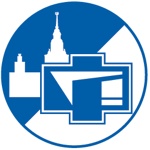 Рис. 1а. Официальный знак Физического факультета.Объем заявки – не более 1 страницы с учетом рисунков и литературы.Литература:[1] Г.Я. Мякишев, Б.Б. Буховцев, В.М. Чаругин. Физика 11 класс: учебник для общеобразовательных организаций, профильный уровень. – Москва: Просвещение, 2014. – 432 С.